ESTUDO TÉCNICO PRELIMINAR – 007/2022JUSTIFICATIVAO presente estudo preliminar tem por finalidade identificar a demanda da necessidade das Comarcas Entrância Intermediária (2ª Entrância) e o novo prédio do Complexo de Juizados Especiais de Cuiabá do Poder Judiciário do Estado de Mato Grosso, os quais não possuem em suas recepções aparelhos de inspeção de bagagens e pacotes (Scanner de Conteúdo), para controle de objetos ilícitos.Diante de vários episódios ocorridos nos últimos anos no cenário da Segurança Pública no que diz respeito ao avanço da criminalidade e da violência contra a população em geral e autoridades constituídas e também pela complexidade dos processos nas diversas comarcas do Poder Judiciário, cabe à Coordenadoria Militar do TJMT, a missão de aperfeiçoar processos e procedimentos de segurança preventiva para controle de acesso, monitoramento de perímetro, fiscalização de pessoas, de bolsas e bagagens, visando inibir o porte de armas de fogo, armas brancas, objetos ilícitos e quaisquer instrumentos nocivos à segurança de servidores, magistrados e visitantes no âmbito do Poder Judiciário de Mato Grosso.Sendo assim, no ano de 2022, a Coordenadoria Militar no intuito de aperfeiçoar projeto padrão de segurança para todas as unidades do Poder Judiciário, conforme Resolução nº 435/2021 do CNJ, iniciado em 2019 na sede do Tribunal de justiça e Entrância Final (Especial), de acordo com a então Resolução 291/2019, e em 2021 contempladas as Comarcas de Entrância Intermediárias (3ª Entrância).Contudo o presente estudo visa contemplar em 2022/ 2023, as Comarcas de Entrância Intermediária (2ª Entrância): Água Boa, Alto Araguaia, Barra do Bugres, Colíder, Juara, Juína, Nova Mutum, Nova Xavantina, Paranatinga, Porto Alegre do Norte, Poxoréu e São José do Rio Claro e novo prédio de Entrância Final (Especial): Juizados Especiais do Fórum de Cuiabá.Desta feita, a gestão atual preocupada em contemplar as necessidades de urgência e emergência de acordo com o seu grau de relevância, observando a inviabilidade de contemplar a totalidade do projeto, em razão da capacidade orçamentaria e financeira do Poder Judiciário, visa implantar por grau de Entrância e Complexidade de processos, todas as Comarcas do PJMT com os Equipamentos de Inspeção de Bagagens e Portais de Detecção de Metal, visando o aprimoramento do controle de acesso das pessoas que frequentam as instalações do PJMT. Com isso a Coordenadora Militar apresenta levantamento das Comarcas com maiores índices Criminais e complexidades dos processos, para priorizar as demandas de atendimento, conforme tabelas abaixo:RELATÓRIO DE INDICES CRIMINAIS NOS MUNICIPIOS DAS COMARCAS DE 2ª ENTRÂNCIAFonte: Superintendência do Observatório de Segurança Pública – SESP.Fonte: Superintendência do Observatório de Segurança Pública – SESP.Fonte: Superintendência do Observatório de Segurança Pública – SESP.PARTES INTERESSADAS / PÚBLICO-ALVO:São partes interessadas todos os Magistrados, autoridades, colaboradores, servidores e visitantes no âmbito do Poder Judiciário de Mato Grosso.ALINHAMENTO DA NECESSIDADE DA CONTRATAÇÃO E O PLANEJAMENTO ESTRATÉGICO: O presente estudo preliminar tem por finalidade subsidiar o processo de Contratação de empresa especializada em fornecimento, instalação e treinamento de aparelho de inspeção de bagagens e pacotes (Scanner de Conteúdo) com acessórios para atender a demanda do Poder Judiciário do Estado de Mato Grosso, conforme descrito no Termo de Referência e demais anexos.A aquisição do objeto encontra fundamento na RESOLUÇÃO Nº 435, DE 28 DE OUTUBRO DE 2021.  Dispõe sobre a política e o sistema nacional de segurança do Poder Judiciário e dá outras providências:Art. 14. Os tribunais superiores, conselhos, tribunais de justiça, regionais federais, do trabalho, eleitorais e militares, no âmbito de suas competências, adotarão as seguintes medidas de segurança:I – Controle de acesso e fluxo em suas instalações;II – Obrigatoriedade do uso de crachás;III – instalação de sistema de monitoramento eletrônico das instalações e áreas adjacentes;IV – Instalação de pórtico detector de metais e catracas, aos quais devem se submeter todos (as) que acessarem as dependências, ainda que exerça cargo ou função pública, ressalvados (as) os (as) magistrados (as), os (as) integrantes de escolta de presos e os (as) agentes ou inspetores (as) da polícia judicial que tenham lotação ou sede de seus cargos e funções nas dependências dos respectivos conselhos e tribunais;V – Instalação de equipamento de raios-X; REQUISITOS DA SOLUÇÃOConforme descrito no Termo de Referência – ANEXO I (Caderno de Especificações);3.	LEVANTAMENTO DAS OPÇÕES DISPONÍVEISDiversas empresas trabalham com vendas do OBJETO, dentre as opções disponíveis no mercado, verificamos algumas marcas referenciais de aparelhos de inspeção de bagagens e pacotes (Scanner de Conteúdo) que supre as necessidades do PJMT, dentre elas estão: RAPISCAN, SMITHS, NUCTECH e VMI.INDICAÇÃO DA SOLUÇÃO MAIS ADEQUADAA Coordenadoria Militar através da equipe técnica especializada realizou pesquisas mercadológicas de preços no ramo de pessoa jurídica a fim de constatar as cotações aplicadas, conforme as propostas que se segue para aquisições de Aparelho de Inspeção de Bagagens e Pacotes (Scanner de Conteúdo) para as Comarcas de 2ª (Segunda) Entrância:Conforme orçamento acima, foi feito o cálculo da MÉDIA SANEADA, DESVIO, CV (Coeficiente de Variação) e Limites Inferior e Superior, para ver se a diferença da média fica distorcida quando a amostra tem baixa homogeneidade, que neste caso é medida por meio do cálculo do coeficiente de variação (CV) o qual chegamos a 22%, neste caso, dentro da HOMOGENEIDADE.QUANTIFICAÇÃO DOS PRODUTOS E SERVIÇOSFoi feito um levantamento junto aos Gestores Gerais e Assessores Militares das Comarcas de 2ª Entrância (agora INTERMEDIÁRIA), através da C.I. Nº 117/AMPA/CMTJMT/2022, no intuito de subsidiar este Estudo Técnico Preliminar, quanto à viabilidade Técnica e Operacional de instalação dos supracitados equipamentos nas Comarcas de 2ª Entrância, ao qual seria adquirido 01 (um) Aparelho de Inspeção de Bagagens (Scanner de Raio-X) e 02 (dois) Detectores de Metais Tipo Portal (Pórtico) de acordo com o ambiente estrutural (espaço físico) para adequar a instalação dos equipamentos, onde os Gestores nos enviaram as informações quanto a compatibilidade do espaço físico com o equipamento em suas respectivas Comarcas, obtendo os seguintes quantitativos como resposta:DIVISIBILIDADE DA SOLUÇÃO ESCOLHIDANão se aplica por se tratar de item único, portanto, não permite parcelamento, optando pela contratação em único lote, pela necessidade de preservar a integridade qualitativa do objeto, onde o agrupamento dos itens faz-se necessário haja vista a economia de escala, a eficiência na fiscalização de um único contrato e os transtornos que poderiam surgir. Assim, com destaque para os princípios da eficiência e economicidade, é imprescindível a licitação por lote. INDICADORES DE DESEMPENHO DA SOLUÇÃOAtinente aos benefícios diretos e indiretos pode destacar que a solução auxiliará na segurança das Unidades Judiciárias das Comarcas de Entrância Intermediria e Final, sem privar os direitos dos seus usuários e colaboradores.ANÁLISE DE RISCOSConforme as 02 (duas) licitações executadas por este PJMT, nos contratos 101/2019 e 112/2021, apresentamos a análise de riscos no quadro abaixo:CONSIDERAÇÕES FINAISA modalidade sugerida será o Pregão Eletrônico, adotando o sistema de registro de preços (SRP), para a futura e eventual contratação, uma vez que atenderá a mais de uma Comarca no Estado de Mato Grosso e, conforme estimativas das quantidades/serviços, estimados no item 5 do Estudo, com fulcro no art.3º, III e IV do Decreto 7892/2013, devido à incerteza de que todos os equipamentos serão contratados, considerando a dependência de entrega de obras de novas sede do Complexo de Juizados Especiais de Cuiabá.Cuiabá-MT, 12 de julho de 2022.Caroline Bianca de Almeida Viera Chiroli – TEN CEL PMAssessora Militar de Planejamento em Aquisições Matrícula TJMT nº 43.367CPF: 994664651-04Jane de Sousa Melo - CEL PMCoordenadora Militar do Tribunal de JustiçaMatrícula TJMT n° 12.350CPF: 694.320.661-34HOMICÍDIOS DOLOSOS - 2020/2021HOMICÍDIOS DOLOSOS - 2020/2021HOMICÍDIOS DOLOSOS - 2020/2021ORDEMMUNICIPIOS20202021TOTAL1ºPontes e Lacerda2115362ºPeixoto de Azevedo238313ºJuína1117284ºNova Mutum1513285ºSão José do Rio Claro1314276ºCampo Novo do Parecis1015257ºJaciara1212248ºJuara816249ºMirassol d'Oeste5111610ºBarra do Bugres771411ºComodoro1041412ºColíder671313ºParanatinga761314ºCanarana571215ºVila Rica841216ºCampo Verde371017ºChapada dos Guimarães641018ºNova Xavantina81919ºPoxoréu26820ºAlto Araguaia13421ºÁgua Boa033ROUBO TOTAL - 2020/2021ROUBO TOTAL - 2020/2021ROUBO TOTAL - 2020/2021ORDEMMUNICIPIOS20202021TOTAL1ºCampo Verde1381402782ºPontes e Lacerda141982393ºNova Mutum99601594ºColíder86531395ºJaciara5340936ºPeixoto de Azevedo4640867ºCampo Novo do Parecis4130718ºChapada dos Guimarães3634709ºMirassol d'Oeste40256510ºJuína38256311ºSão José do Rio Claro44176112ºCanarana28235113ºBarra do Bugres22244614ºÁgua Boa25194415ºVila Rica31124316ºPoxoréu11243517ºAlto Araguaia20113118ºParanatinga14152919ºNova Xavantina2432720ºJuara10122221ºComodoro9918TRÁFICO E USO DE DROGAS - 2020/2021TRÁFICO E USO DE DROGAS - 2020/2021TRÁFICO E USO DE DROGAS - 2020/2021ORDEMMUNICIPIOS20202021TOTAL1ºJaciara1191243622ºNova Xavantina113662923ºÁgua Boa95812714ºNova Mutum82972615ºBarra do Bugres92612456ºColider94352237ºPontes e Lacerda58811978ºPeixoto de Azevedo51851879ºJuína575917310ºCampo Verde514514711ºCampo Novo do Parecis415713912ºCanarana364011213ºMirassol d'Oeste343910714ºAlto Araguaia35219115ºComodoro30309016ºChapada dos Guimarães24297717ºJuara24237118ºParanatinga16286019ºVila Rica1994720ºPoxoréu11103221ºSão José do Rio Claro31723ESTIMATIVA DE PREÇOESTIMATIVA DE PREÇOESTIMATIVA DE PREÇOESTIMATIVA DE PREÇOEMPRESAQUANT.VALOR UNITARIOVALOR TOTALNUCTECH14R$ 148.000,00R$ 2.072.000,00Relatório de Cotação Rápida Nº 248814R$ 103.200,00R$ 1.444.800,00Radar TCE14R$ 102.000,00R$ 1.428.000,00MÉDIAMÉDIAR$ 117.733,33R$ 1.648.266,67TABELA DE CALCULO DE MÉDIA SANEADATABELA DE CALCULO DE MÉDIA SANEADANUCTECHR$ 2.072.000,00Cotação Rápida Nº 2488R$ 1.444.800,00Radar TCER$ 1.428.000,00Média SANEADAR$ 1.648.266,67DESVIOR$ 367.059,96CV (Coeficiente de Variação)22%Limite InferiorR$ 1.281.206,71Limite SuperiorR$ 2.015.326,63DISTRIBUIÇÃO DOS SCANNER COMARCAS DE SEGUNDA ENTRÂNCIADISTRIBUIÇÃO DOS SCANNER COMARCAS DE SEGUNDA ENTRÂNCIADISTRIBUIÇÃO DOS SCANNER COMARCAS DE SEGUNDA ENTRÂNCIADISTRIBUIÇÃO DOS SCANNER COMARCAS DE SEGUNDA ENTRÂNCIADISTRIBUIÇÃO DOS SCANNER COMARCAS DE SEGUNDA ENTRÂNCIAORDMUNICÍPIOQTDNOME GESTOREMAIL1Agua Boa1Eliane Ruff Rebelattoagua.boa@tjmt.jus.br2Alto Araguaia1Cristiane Tolentino de Barrosalto.araguaia@tjmt.jus.br3Barra do Bugre1Daniel Xavier Pinheirobarra.bugres@tjmt.jus.br4Colíder1Edson Nascimentocolider@tjmt.jus.br5Juara1Silvana Ribeiro da Silvajuara@tjmt.jus.br6Juína1Solange Ferreira dos Santosjuina@tjmt.jus.br7Nova Mutum1Ronise de Almeida Sabadinnova.mutum@tjmt.jus.br8Nova Xavantina1Antônio Mariano Rezendenova.xavantina@tjmt.jus.br9Paranatinga1Alciene A. Nunes Sacramentoparanatinga@tjmt.jus.br10Porto Alegre do Norte1Maykon de Lima Bessaportoalegre.norte@tjmt.jus.br11Poxoréu1Maria José Gomes Lopespoxoreu@tjmt.jus.br12São José do Rio Claro1Lucimeyre A. de B. Marianosaojose.rioclaro@tjmt.jus.br13Fórum de Cuiabá – Juizados Especiais2TC Eduardo – Assessor Militarcba.assessoriamilitar@tjmt.jus.brTOTALTOTAL14ANÁLISE DE RISCOPROBABILIDADE (P)PROBABILIDADE (P)PROBABILIDADE (P)IMPACTO (ABRANGÊNCIA) (I)IMPACTO (ABRANGÊNCIA) (I)IMPACTO (ABRANGÊNCIA) (I)NÍVEL(P x I = N)NÍVEL(P x I = N)RISCO / TRATAMENTO OUCONSEQUENCIA DO RISCO1 – POUCO PROVÁVEL2 - PROVÁVEL3 - MUTIO PROVÁVEL1 - UND DEMANDANTE2 - ORGANIZAÇÃO3 - SOCIEDADEIMPACTO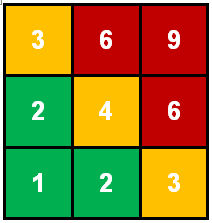 PROBABILIDADERISCO: Licitação Fracassada ou DesertaCONSEQUÊNCIA: Atraso na formalização da ARP e possível falta do Objeto se necessitarTRATAMENTO: Considerando o prazo para a realização da nova licitação/contratação, caso a licitação reste fracassada ou deserta, iniciar tudo novamente.XXXBAIXORISCO: Licitação Fracassada ou DesertaCONSEQUÊNCIA: Atraso na formalização da ARP e possível falta do Objeto se necessitarTRATAMENTO: Considerando o prazo para a realização da nova licitação/contratação, caso a licitação reste fracassada ou deserta, iniciar tudo novamente.XXMÉDIORISCO: Licitação Fracassada ou DesertaCONSEQUÊNCIA: Atraso na formalização da ARP e possível falta do Objeto se necessitarTRATAMENTO: Considerando o prazo para a realização da nova licitação/contratação, caso a licitação reste fracassada ou deserta, iniciar tudo novamente.XXALTORISCO: Não entregar ou atrasar a entrega do produtoCONSEQUÊNCIA: Ficar sem o objetoTRATAMENTO: Considerando cancelamento e nova licitaçãoXXXBAIXORISCO: Não entregar ou atrasar a entrega do produtoCONSEQUÊNCIA: Ficar sem o objetoTRATAMENTO: Considerando cancelamento e nova licitaçãoXXMÉDIORISCO: Não entregar ou atrasar a entrega do produtoCONSEQUÊNCIA: Ficar sem o objetoTRATAMENTO: Considerando cancelamento e nova licitaçãoXXALTORISCO: Baixa qualidade dos produtosCONSEQUÊNCIA: Insatisfação dos colaboradores (público interno)TRATAMENTO: Caso o produto ofertado, apesar de atender ás especificações técnicas, seja de má qualidade, a área demandante deverá elaborar relatório demonstrando a insatisfação com a qualidade do produto para impedir a participação da marca em novo certame.XXXBAIXORISCO: Baixa qualidade dos produtosCONSEQUÊNCIA: Insatisfação dos colaboradores (público interno)TRATAMENTO: Caso o produto ofertado, apesar de atender ás especificações técnicas, seja de má qualidade, a área demandante deverá elaborar relatório demonstrando a insatisfação com a qualidade do produto para impedir a participação da marca em novo certame.XXMÉDIORISCO: Baixa qualidade dos produtosCONSEQUÊNCIA: Insatisfação dos colaboradores (público interno)TRATAMENTO: Caso o produto ofertado, apesar de atender ás especificações técnicas, seja de má qualidade, a área demandante deverá elaborar relatório demonstrando a insatisfação com a qualidade do produto para impedir a participação da marca em novo certame.XXALTO